Educational Purpose:  It is my intent through this webpage to introduce the importance of technology to elementary students during their general educational instruction in their daily academic routines.  I am hoping to continue the next stage of the learning process that will allow students and parents alike to delve into the technological area through a renewed understanding of the tools available to increase academic progress.  Students and parents are able to have access to additional technology that will give students a stronger foundation on the basic academic skills necessary to be successful starting at the elementary school level throughout their formative and secondary years of education.  Target Audience:The target audience for my webpage is generally for any individual, community, or educational system to have the means and abilities to develop, reinforce or enhance the academic skills of any student from elementary school to adults who are in need of the fundamental educational competences vital to ensure productive and successful citizens of the future.  Individuals who utilize the webpage are able to gain access to the simplistic model of instructional lessons that will allow them to facilitate their own academic success and or maintain the level of proficiency attained in the classroom at their convenience through technology at home via tablet, lap tops, smart phones or whatever is available to the individuals.  Educational systems are also able to provide additional tools that will help implement the basic educational skills to students in a less restrictive environment since they will be able to access these tools at their leisure and pursue whatever deficiency they desire to strengthen or improve.Visual Organization (Site Map): Color Scheme: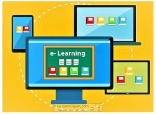 Background:		Text:		Visual Samples: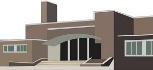 #FFCCFF		Green		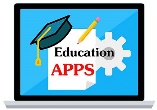 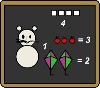 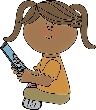 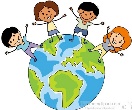 